Международная система финансовой отчетности не для всех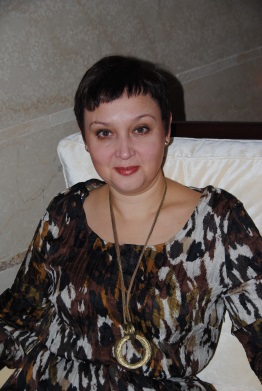 
Ирина Юрьевна Теплякова
главный бухгалтер
НПФ «Газпромбанк-фонд»
Негосударственным пенсионным фондам еще как минимум два года не грозит подготовка отчетности по МСФО. Нововведение, предполагающее, что уже по итогам текущего года все организации должны представить отчетность по международным стандартам, не коснется НПФ. Такое решение приняло правительство и очень кстати: сдать отчетность по Международной системе финансовой отчетности (МСФО) в конце 2013 года НПФ не смогли бы физически.Теперь отчитываться по международным правилам негосударственным пенсионным фондам придется не ранее 2015 года. Такое решение правительства выглядит вполне реалистичным. Напомню, что ранее проект поправок к закону "О консолидированной финансовой отчетности" предполагал введение новых стандартов уже по итогам 2013 года. Отчитываться по МСФО за 2013 год теперь станут управляющие компании инвестиционных фондов, клиринговые организации и общественно значимые ГУПы. Разумным исключением стали НПФ. Если бы нововведения их коснулись, то справиться с ними было бы затруднительно: учет по итогам года ведется по Российской системе бухгалтерского учета (РСБУ), другие подходы не используются и резко ввести их незадолго до начала нового года невозможно.В сфере негосударственных пенсионных фондов много организационных проблем, которые не позволяют получить некоторую информацию. В частности, каждый фонд использует свои критерии оценки актуарных обязательств, единой методики для этого нет. Не прописаны стандарты и для оценки стоимости фондовых активов. Таким образом, сегодняшнюю отчетность разных НПФ даже нельзя сопоставить, из-за разницы в методиках и критериях.В связи с этим, у НПФ впереди как минимум год усердной работы по подготовке единых стандартов отчетности, чтобы вложения и обязательства фондов оценивались по универсальной шкале. Однако только этим работа не ограничится: после разработки стандартов потребуется время на обучение сотрудников и проведение организационных работ по изменению методологий.Предполагается, что за следующие два года НПФ  в обязательном порядке преобразуются в акционерные общества с известными бенефициарами. Конечно, в случае таких изменений логичнее дождаться акционирования, прежде чем менять форму отчетности.  Сейчас бенефициары фондов не видны, так как сами НПФ числятся некоммерческими организациями. Соответственно, и консолидированную отчетность по ним составить в принципе невозможно.